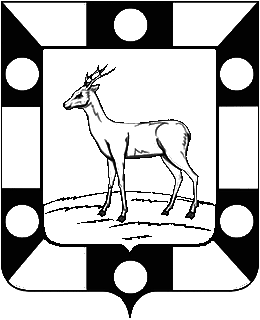 Собрание представителей городского поселения Петра Дубрава муниципального района Волжский Самарской областиЧетвертого созываРЕШЕНИЕ29.12.2021г.                                                                                              №79   О передаче осуществления части полномочий по вопросам местного значения между администрацией городского поселения Петра Дубрава муниципального района Волжский Самарской области и администрацией муниципального района Волжский Самарской областиВ соответствии с п. 4 ст.15 Федерального закона «Об общих принципах организации местного самоуправления в Российской Федерации» №131 от 06.10.2003 г., Уставом городского поселения Петра Дубрава муниципального района Волжский Самарской области, Собрание представителей городского поселения Петра Дубрава муниципального района Волжский Самарской областиРЕШИЛО:1. Передать  муниципальному району Волжский Самарской области осуществление части полномочий местного значения городского поселения Петра Дубрава муниципального района Волжский Самарской области в 2021 году, а именно полномочий по: -  подготовке генерального плана поселения, правил землепользования и застройки поселения, а также проектов изменений в указанные документы;-  проверке документации по планировке территории, разработанной на основании решения органа местного самоуправления поселения, на соответствие требованиям, установленным частью 10 статьи 45 Градостроительного кодекса Российской Федерации, а также принятию соответствующего решения о направлении документации по планировке территории главе поселения или об отклонении такой документации и о направлении ее на доработку;-  подготовке проектов муниципальных правовых актов и иных документов, необходимых для принятии решения об утверждении документации по планировке территории или об отклонении такой документации и о направлении ее в орган местного самоуправления на доработку, в случае когда принятие соответствующего решения относится к компетенции органов местного самоуправления поселения в соответствии с Градостроительным кодексом Российской Федерации;-  подготовке проектов муниципальных правовых актов и иных документов, необходимых для предоставления разрешений на условно разрешенный вид использования земельных участков или объектов капитального строительства;-  подготовке проектов муниципальных правовых актов и иных документов, необходимых для предоставления разрешений на отклонение от предельных параметров разрешенного строительства, реконструкции объектов капитального строительства;-  выдаче разрешений на строительство, разрешений на ввод объектов в эксплуатацию при осуществлении строительства, реконструкции объектов капитального строительства, в отношении проектной документации которых экспертиза не проводится в соответствии с Градостроительным кодексом Российской Федерации, в тех случаях, когда указанные разрешения должны быть выданы органами местного самоуправления поселения; направление уведомлений, предусмотренных пунктом 2 части 7, пунктом 3 части 8 статьи 51.1 и пунктом 5 части 19 статьи 55 Градостроительного кодекса Российской Федерации, при осуществлении строительства, реконструкции объектов индивидуального жилищного строительства, садовых домов на земельных участках, расположенных на территориях поселения;- выдаче градостроительного плана земельного участка.        2. Заключить соглашение с муниципальным районом Волжский Самарской области о передаче  осуществления  части полномочий  по вопросам,  указанным в п.1 данного решения.      3. Подписание соглашения  поручить Главе городского поселения Петра Дубрава муниципального района Волжский Самарской области – Крашенинникову Владимиру Александровичу.      4. Настоящее решение вступает в силу с 01.01.2022 года и действует по 31.12. 2022 года.      5. Опубликовать настоящее Решение в печатном средстве информации городского поселения Петра Дубрава  «Голос Дубравы».Глава городского поселения                                         В.А. КрашенинниковПредседатель                                                                                                     Собрания Представителей                                                       Л.Н. Ларюшина   